סבא מורדי (מרדכי)סבי מצד אמי נולד ב- 14.3.46 בקזבלנקה שבמרוקו, אמו ילדה אותו בבית.              סבי נולד בחג פורים, לכן קראו לו הוריו מרדכי, על שם מרדכי היהודי ממגילת אסתר.                                                                                                           שם משפחתו של סבי הוא דהן פירוש השם בעברית הוא צבעי, המקצוע בו עסקה משפחתו של סבי הוא – צבעים.                                                             לסבי 4 אחים ואחות אחת, ההפרש בינם הוא 4 שנים כאשר סבי הוא הצעיר ביותר:אחיו של סבי:סבא- נולד בשנת 1946 (כיום בן 63)שלמה- נולד בשנת 1942 (כיום בן 67)רחל- נולדה בשנת 1938 (כיום בת 71)אליהו ז"ל – נולד בשנת 1934 (נפטר ממחלת הסרטן)ניסים- נולד בשנת 1930 (כיום בן 79)מכלוף- נולד בשנת 1926 (כיום בן 84)  מרוקו-במרוקו עסק סבא רבא שלי במסחר.סבי זוכר שכאשר חי במרוקו כל יום בדרך לגן היה עוצר בחנות וקונה לעצמו באגט עם חמאה. בכל יום שישי בגן ילדים היו מכינים קוסקוס לארוחת הצהריים, סבי לא אהב קוסקוס (המאכל הלאומי של מרוקו), הוא זוכר שאימא שלו הביאה לו בכל יום שישי לגן ארוחת צהריים.העלייה לארץ ישראל-                                                                                 בשנת 1952 כשהיה בן 6 עלה סבי עם הוריו לארץ הקודש ישראל.                   אחיו אליהו ורחל לא עלו ארצה ונשארו במרוקו עם בני זוגם. (רחל נשארה עם משפחת בעלה, היא נישאה בגיל 14). עמם עלו לארץ גם אחיו ניסים ומכלוף עם בנות זוגם ושלמה.סבי עלה ממרוקו לארץ באוניה. תוך כדי שיחה עם העולים, בדרך אביו של סבי הבין כי עליו לבקש להגיע לישובים ליד ת"א או חיפה. אנשי הסוכנות אשרו את הבקשה. תחנת מעבר בארץ ישראל-                                                                          כשירדו מהאוניה, הביאו את כל העולים לתחנת מעבר בארץ, שם רססו את כל המבוגרים בחומר שיטהר אותם- די. די. טי. סבי מספר שהייתה לעולים תחושה מאוד קשה, משפחתו הגיעה ממעמד גבוה במרוקו, לקראת העלייה הם לבשו את מיטב בגדיהם ומאוד התרגשו. כאשר הגיעו לארץ התייחסו אליהם כמו לבעלי חיים ורססו אותם כאילו היו נגועים ומלוכלכים.                                                        שלמה אחיו של סבא עזב את המשפחה והלך ללמוד בישיבה על פי בקשתו.                     מתחנת המעבר העלו את העולים על משאיות (סבי מספר כי אביו היה בטוח שמסיעים אותם לישוב ליד ת"א או חיפה כפי שהבטיחו) והביאו אותם לישוב החדש, לדברי סבי: "שהגענו לשם ראינו רק חול וחול". הם הבינו כי לא הגיעו לאן שרצו ולא הסכימו לרדת מהמשאית, הם עשו הפגנה, הסוכנות שכנעה אותם לרדת והבטיחו להם שזה יהיה מקום זמני.  מושב מבטחים-                                                                                           המושב אילו הגיעו היה מושב מבטחים שבדרום, סבי למד בקיבוץ מגן.מבטחים היה מושב שקם בשנות ה- 50 על יד גבול מצרים, בשנים אלו היו אנשים שנקראו פאדיונים (מסתננים ממצריים) שבאו לגנוב אוכל מהמושב, הם היו נכנסים בלילה למושב, דופקים על החלונות ומבקשים אוכל מהאנשים סבי מספר שזה היה דיי מפחיד והם היו נותנים להם כל מה שרצו.בבתים במבטחים לא היו שירותים, לא היה חשמל היה רק גנראטור ליישוב, היה תאורה מעומעמת בלילה מהפתיליות.ביישוב מבטחים הייתה מכולת שהייתה נפתחת פעם בשבוע. הסוכנות היהודית חלקה עבודות בין התושבים של המושב בתמורה לתלושי אוכל שאיתם קנו במכולת.קרח היה מגיע בקוביות גדולות לבתים וכל אחד היה לוקח לו ולמשפחתו חלק מקוביית הקרח ושם במקרר (במקרר היו שני תאים אחד כדי לשים בו את הקרח והשני כדי לשים בו את האוכל). בגלל הקרבה למצריים מסביב למושב היו עמדות עם חיילים ששמרו על הגבול. הם הרגישו כאילו הם גרים בבסיס צבאי. במרוקו משפחתו של סבי חיה ברמת חיים גבוהה ולכן, היה קשה להם מאוד להתמודד נפשית עם חוויות הקליטה בארץ. הם רצו מאוד לעזוב את מבטחים ולעבור לגור במקום אחר.מושב זרחיה-                                                                                                     אחרי שנה במבטחים כשהיה סבי בן 7 עברה משפחתו של סבי למושב זרחיה שם גרו בערך 6 שנים. סבי למד בבית- ספר אזורי "שפיר" זה היה בי"ס ממלכתי דתי, סבי אהב ללמוד תורה וחשבון.                         בזרחיה התעסקו בחקלאות גדלו עגבניות, מלפפונים ואבטיחים.             מכלוף, ניסים וסבא רבא שלי עבדו ביחד במשק.במושב זרחיה היה אולם תרבות, אולם גדול שבו היו ממיינים את הירקות לפי גדלים- סוג א' וסוג ב'.סבי מעלה זיכרונות מהילדות:                                                                                פעם בשבוע היו מביאים סרט לאולם. היו מפנים את האולם והארגזים שימשו ככיסאות.                                                                                                           "הורי לא היו נותנים לי כסף, היינו נכנסים לסרט, יושבים על הארגזים ועבר איש שאסף את הכסף.                                                                                    לי לא היה כסף, הייתי נכנס מתחת לארגז, מתחבא וכשהיה חשוך חבריי היו מוציאים אותי".                                                                                                                         "אני זוכר שהייתה לי חברה חמודה, שחרחורת. אני זוכר שהיא הייתה מאוד יפה".                                                                                                         סבי נזכר שהוא ואביו יושבים על המרפסת ואביו ראה חמור שנכנס לשדה ושלח את סבי לגרש את החמור, החמור בעט בסבא ברגליו האחוריות והוא התעלף.                                                                                                            בתקופה שגרנו בזרחיה עלתה רחל אחותו של סבא עם בעלה והתיישבה ביישוב צוריאל ליד מעלות.בשלב מסוים הרגיש סבא רבה שלי שאינו יכול יותר לעבוד במשק, אחיו של סבי לא אהבו לעבוד בחקלאות וכל נטל המשק היה על כתפיו. הוא החליט לעזוב את המושב ולעבור לישוב עירוני. באותה תקופה הקימו את אשדוד והציעו לו לעבור לאשדוד ולקנות שם שטחים להשקעה. הוא ערך בירורים שונים ולבסוף בעקבות המלצה העדיף לעבור לישוב רכסים שבצפון הארץ.סבי נזכר כי יום אחד ששיחק בחולות עם חבריו, בא אליו אדם מבוגר וביקש ממנו לקחת אותו להוריו. סבי לא הסכים והמשיך לשחק. אותו אדם צעק על סבי ואמר לו: "חוצפן, אינך מזהה אותי? אני אחיך אליהו". ביום זה הגיע אליהו אחיו לארץ עם אשתו ממרוקו. אליהו קנה בית באשדוד ועבר לגור שם (משפחתו גרה באשדוד עד היום).המשפחה-                                                                                  "שעלינו ארצה אחיי רצו להתגייס לצבא, הם עשו טירונות ולאחר מכן הם התגייסו לשירות מילואים" סבי מספר.מכלוף אחיו הגדול של סבי היה כמו אבא בשבילו, הוא היה מגיע לימי הורים בביה"ס, היה משלם עבור הטיולים שלו בבית- ספר למכלוף לא היו ילדים המון שנים, אשתו הייתה עקרה, כשעבר עם הוריו לרכסים, מכלוף וג'נט התגרשו ושודכה לו אשתו הנוכחית- רחל.ניסים, אחיו של סבי הינו אח מאותו אב, אך לא מאותה אם.                                                               סבא שלי מספר:"אבא שלי היה נשוי לאמא של ניסים - ללה, ללה לא הצליחה להיכנס להריון ולכן התחתן אבי עם אישה שנייה – מסעודה, אימי. הבן הבכור שנולד היה אחי מכלוף, לאחר 4 שנים נכנסה ללה להריון וילדה את ניסים. ניסים הוא בנה היחיד של ללה, לאחר מכן נולדו שאר אחיי". כשעלה סבי ארצה, עלתה עימם גם ללה. ניסים דאג כל חייו לאימו, מרגע שעלו ארצה היא גרה עימו ועם אשתו בבית.  סבי אומר:"שלמה אחי לא בא הרבה לבקר מהישיבה, בפעמים המעטות שכן ביקר היינו רבים ואפילו הולכים מכות".                                                                       סבי אומר שביינו לבין הוריו לא היו קשרים משמעותיים, היה מרחק מנטאלי. "הם היו מבוגרים, כבדתי אותם. הורי דאגו לצרכים הבסיסיים שלי, הם דאגו שתמיד יהיה אוכל, פעם בשבוע היו מחממים מים ואז ניתן היה להתקלח. בגדים קנו לי רק לחגים – ראש השנה ופסח".ניסים ומכלוף גרו ליד סבא והוריו ולכן הקשר עימם היה משמעותי יותר. רחל ואליהו גרו רחוק, סבי ראה אותם לעיתים רחוקות. הוא זוכר שכל פעם שהיה נולד לאחד מאחיו הרחוקים ילד, אמו הייתה מוציאה אותו מביה"ס לחודש ימים, ויחד היו נוסעים לעזור בחודש הראשון בגידול הנכד. הוא היה נעלם מביה"ס לתקופה ולאף אחד לא היה אכפת.רכסים-                                                                                                         סבי ומשפחתו שובצו ברכסים.רכסים היה ישוב של עולים מארצות שונות, היו מרוקאים, תימנים, כורדים, עיראקים ואשכנזים. סבי מספר: "ברכסים קנינו 3 בתים צמודים, בית לי ולהורי, בית למכלוף אחי ואשתו הראשונה ג'נט ובית לאחי ניסים ואשתו סעדה".                                                                            הוריו של סבי היו אנשי עבודה, אנשים ישרים שעבדו קשה להרוויח את לחמם, הם עבדו בחקלאות בקיבוצים באזור גם כאשר גרו ברכסים אך הפעם כשכירים. "אני זוכר פעם אחת שהורי זכו במקום הראשון בתחרות קטיף כותנה, הם קטפו הכי הרבה כותנה ביום אחד" מספר סבי. סבי למד בביה"ס היסודי ברכסים, עד כיתה ח', כאשר סיים את כיתה ח' שלחו אותו הוריו לישיבה במושב שדה יעקוב, לא היה לו טוב והוא חזר לרכסים. אז התחיל לעבוד וללמוד. מגיל 14 התחיל סבי לעבוד על מנת שיוכל לממן לעצמו לימודים, קניות ובילויים. הוא למד בתיכון יל"ג בחיפה – בית ספר מקצועי במגמת מסגרות. כל חייו זוכר סבי כי גידל כלבים, לכלב האחרון קראו פופי, הוא כל הזמן היה מסתובב עם סבי. בשלב מסוים חתול רחוב אימץ את המשפחה של סבי והצטרף אליה.שבת-                                                                                                         השבת הייתה מאחדת את המשפחה, פעם בשבוע התאספו כולם וישבו יחד. לאחר שבמשך השבוע היו עסוקים, כל אחד בענייניו, ביום שישי מספר סבי היה צריך להתרחץ מוקדם, להתלבש יפה – בדרך כלל מכנס שחור וחולצה לבנה. ולאחר- מכן עלו לבית הכנסת. כאשר חזרו סבי, אחיו ואביו מבית הכנסת וישבו לאכול יחד את ארוחת השבת. כל פעם אכלו בבית אחר. בד"כ אכלו אצל אחיו של סבי משום שלהוריו היה בית קטן. בסיום ארוחת הערב, היו שרים כולם שירי שבת, מברכים ומדברים על נושאים שונים. כאשר פרשו כולם לישון היה סבי יוצא לבלות עם חברים.                                                                 סבי מספר: "עד גיל 14 חבשתי כיפה, בגיל 14 כאשר התחלתי לצאת ולבלות בימי שישי הפסקתי לחבוש כיפה לחלוטין. הורי העירו לי ואני לא הסכמתי בשום פנים ואופן לחזור ולחבוש כיפה, רק שהיינו הולכים לבית הכנסת חבשתי". ביום שבת היו סבי והוריו מטיילים בישוב ברגל.בר מצווה-                                                                                           לקראת בר המצווה הוריו של סבי קנו לו ציצית ותפילין. סבי למד בבי"ס דתי וידע את כל המנהגים, החוקים והתפילות (הוא לא היה צריך ללמוד  אצל רב – כפי שאני עשיתי). את מסיבת בר המצווה חגגו לסבי באמצע השבוע, בחצר הקדמית של ביתם סדרה המשפחה שולחנות וכסאות. סבתא רבה שלי הכינה ארוחה מפוארת, לקראת הארוחה זוכר סבי כי שחטו מספר כבשים.                           ביום שבת עלה סבי לתורה, שרו לו שירים מיוחדים בבית הכנסת. אחיו הבכור, מכלוף יודע לשיר מאוד יפה והוא הוביל את השירה. לפני שסבי עלה לתורה, העלו לתורה את כל הבנים במשפחה לקרוא בתורה (זה כבוד גדול ומעמד מיוחד בשבת חתן), לבסוף עלה סבי לקרוא בתורה ואז זרקו עליו המון סוכריות. כל בני המשפחה ישנו ברכסים כבר מיום שישי משום שכולם דתיים ולא נוסעים בשבת. לאחר התפילה הגיעו כולם לבית המשפחה, שם אכלו יחד, שרו, שתו. סבי זוכר שגם בשבת חתן שלו ב-1970 – במשך יומיים, שישי – שבת, כל הזמן אכלו, שתו ושרו. סבא מספר שהניח תפילין עד 1974 (4 שנים לאחר הנישואין).תקופת הנעורים-תנועת הנוער-  סבי הייה חבר בתנועת הנוער "בני עקיבא" עד גיל 14 הוא היה דתי. אחרי הבר- מצווה סבי עבר לנוער העובד והלומד. סבי מספר:"טלוויזיה ראשונה הייתה לאחי ניסים- שם ראינו את מצעד העצמאות, הצבא הציג את כליו על במה גדולה שם ישבו כל המכובדים, החיילים היו עוברים בצעידה עם הטנקים, הנגמשים ...ברכסים- עד לבר- מצווה הבילויים של סבי היו עם בני כיתתו.                                                 סבי אומר שהם טיילו הרבה סביב היישוב.                                                     בימי שישי- סבי אומר:"מקבלים מועדון ושם עשינו מסיבות ריקודים, נחשבתי לאחד הרקדנים הכי טובים" תחביבים-סבי מספר:"אהבתי לשחק כדורגל וכדורסל, אספתי גולות, פקקי מתכת וגוגואים".מוזיקה-סבי וחבריו התעניינו במצעד הפזמונים, "אהבתי לשמוע מוזיקה לועזית, הכרתי את שמות כל הזמרים, את מקום השירים במצעד וכמה דקות היה כל שיר" סבי נזכר שבבי"ס העממי הייה הזמיר של ביה"ס.עבודה- מגיל 14 ועד הצבא סבי עבד בבתי- מלאכה ומסגרות בחיפה כדי לממן את הלימודים.                                                                                                 סבי אומר:"למדתי 3 ימים בשבוע אחה"צ מארבע עד שמונה וחצי ופעם בשבוע מהבוקר עד הערב, בשאר הימים עבדתי".חברות-"כל הזמן היו לי חברות" אומר סבי.צבא-סבי שירת בחיל החימוש שבקסטינה- כמכונאי/ מסגר.                              סבי השתתף: -במלחמת הכיפורים                   -שלום הגליל (אחרי שרות סדיר)סבי אומר:"ב- 74 עשיתי הסבה מקצועית לחיל הקשר. למדתי בבה"ד 7.                                      הייתי אלחוטן, ישבתי בחמ"ל ולקטנו דיווחים משדות הקרב".במלחמת שלום הגליל- עלינו לחרמון הסורי, כבשנו את המקום, הקמנו שם יחידת קשר. סבי היה בגדוד 371 סבי מספר:"החלפנו את הנחלאים, גרנו 35 יום בתוך נגמש בשטח סורי. ישנו בנגמש, אכלנו בנגמש.                                     היינו עושים פיפי בבקבוקים ואת צרכינו בקופסאות שימורים, בבוקר קברנו אתה זה בחוץ" (סבי זוכר שבתוך הנגמש לא הייתה תאורה).סבי מספר:"כל התקופה שהיינו בלבנון היינו בג'בל- ברוך  משם שלטנו על כל הגזרה".                                                                                                         סבי אומר שביום היו חיילים שהיו הולכים לחנויות לבנוניות וקונים להם שעונים, טלפונים... בגלל שהמחירים בלבנון היו נמוכים יותר מבישראל.לחופשה היו מטיסים את החיילים הביתה ובודקים מי קנה דברים ומי שקנה היו או מחרימים לו או קונסים אותו ולעיתים גם מעמידים את החיילים שקנו למשפט צבאי, סבי מספר:"אני הייתי פחדן, לא הייתי מוכן לקנות דברים".לימודים אחרי הצבא- סבי למד הנדסאי מכונות- באורט ביאליק.סבי מספר שזה נושא שמעניין אותו- מכונות, הנדסה, לפרק מכשירים...סבי גם התלמד להיות קצין בטיחות- הדרכה לילדים עבריינים בבית ברל.עבודה- 1. בית חרושת אתאבבוקר 2. עבד במסגרות במפרץ בחיפה3. בנה לילדים- אופניים                    - עגלות לתינוקות                    - מכוניות לתינוקותאחה"צ4. במוסד לילדים עבריינים בגלעם - מדריך חינוכי - מורה מסגרות   5. דשנים 6. 13 שנה עבד במילואות – מנהל אחזקה                                 - טיפול מכונות תעשייתיות   7. אג"ם (מפעל מתכת) - 6 שנים                                                                                                              - מנהל אחזקה ומנהל כוח אדם8. "עמודי שלמה"- מפעל לעמודי חשמל שנפתח ביקנעם9. מ- 1996 עד היום מנהל מח' תברואה- עיריית יקנעם10.  2015 - סבא יצא לפנסייההמפגש עם סבתא אידית-סבי מספר:"ברכסים היה מועדון של ההסתדרות, לשם הגענו כל ערב שישי ומוצ"ש לריקודים".סבתא (בת 16) שלי הגיעה עם חברה שלה למועדון, חבר של סבי (סבי היה אחרי צבא) רצה לצאת עם חברה של סבתא, החבר לא רצה לצאת איתה לבד.סבתא הגיעה עם חברה שלה, והן יצאו עם סבא וחבר שלו.סבא זוכר שההורים של סבתא לא הסכימו שתצא עם סבא בגלל שהם היו אשכנזים וסבי היה מרוקאי. ההורים של סבתא שלי מאוד כעסו כשהיא יצאה עם סבא והם שלחו את השכנים שיחזירו את סבתא הביתה.סבי זוכר שבכל פעם שהיו מתחבאים בגנים ציבוריים, הכלב של סבא היה עוקב אחריהם וככה תמיד מצאו אותם.כשסבתא התגייסה לצבא, היא הייתה בטירונות בעין- ציון. סבי רצה לבקר אותה בבסיס, סבי הלך לבית הוריה של סבתא וסיפר להם שהוא הולך לבקר את סבתא ושאל אותם אם הם רוצים שהוא יביא לה משהו מהם. זו הפעם הראשונה שסבי נפגש עם ההורים של סבתא.סבא יצא בבוקר באוטובוסים והגיע בצהריים לעין ציון- מאז התחיל הקשר בינהם להיות רציני.במהלך השירות של סבתא שלי בצבא החליטו כי הם רוצים להתחתן ולהיות ביחד.כשהם החליטו זאת באו ההורים של סבא אל הבית של ההורים של סבתא ודיברו בינהם.החתונה התקיימה ב- 10/1970/11 בבית המהנדס שבחיפה.סבא וההורים של סבתא קנו ביחד דירה בקריית- חיים. (כיום נשואים 39 שנים) ב- 8/1981 עברו ליוקנעם.כיום-- סבי שר במשך 20 שנה בחבורת הזמר "חלון ראווה" ביוקנעם עילית וכיום שר בחבורת זמר שהוא הקים – של הפנסיונרים- סבא שומר על הבריאות, אוכל אוכל בריא, הולך עם סבתא כל יום לקאנטרי – שם הא שוחה, עושה שיעורי ספורט, מתאמן בחדר כושר.- סבי וסבתי יוצאים לטייל לבד, עם חברים או עם הנכדים ופעם בשנה טסים לחו"ל ומאוד נהנים להיות בפנסיה.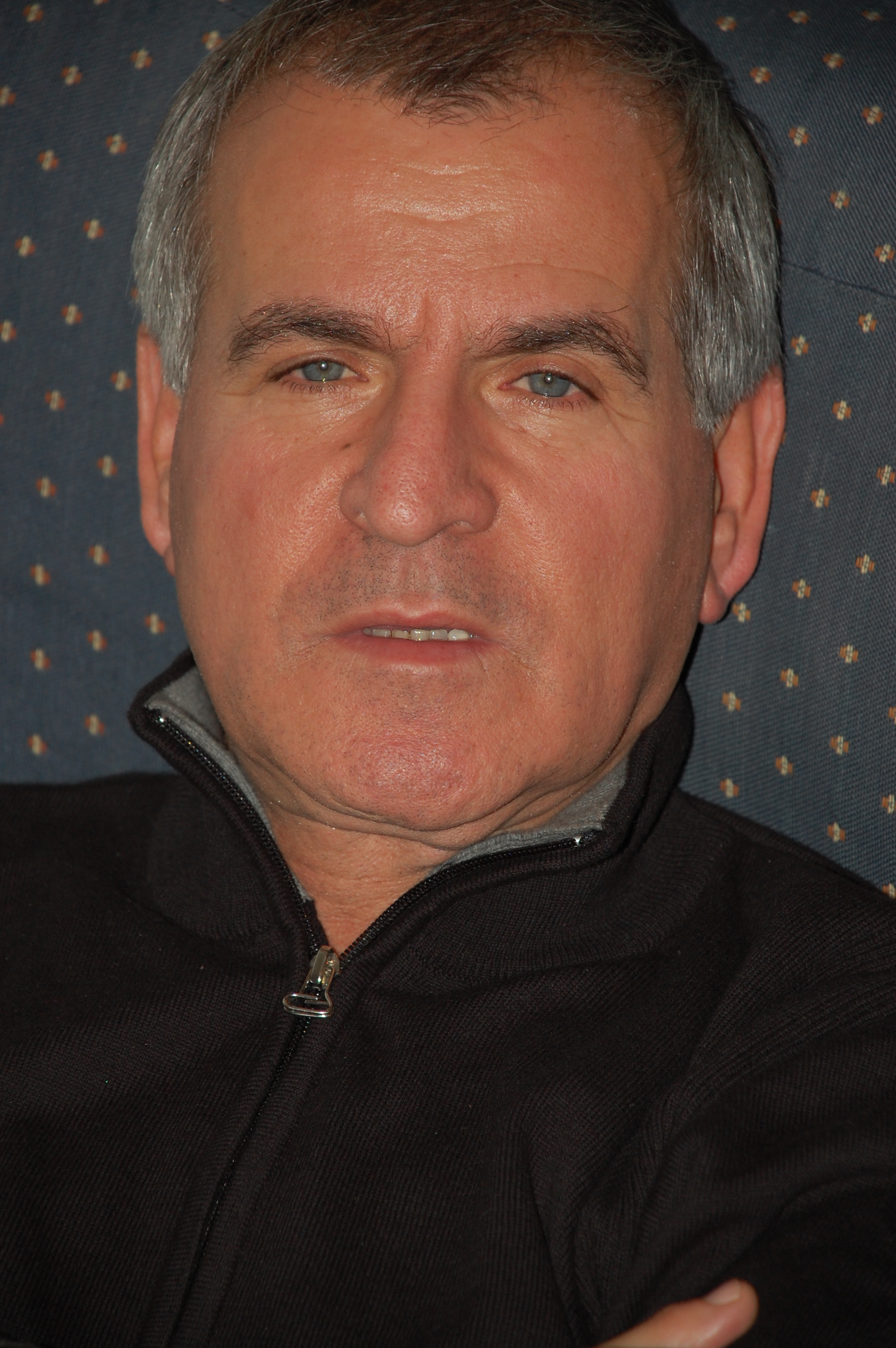 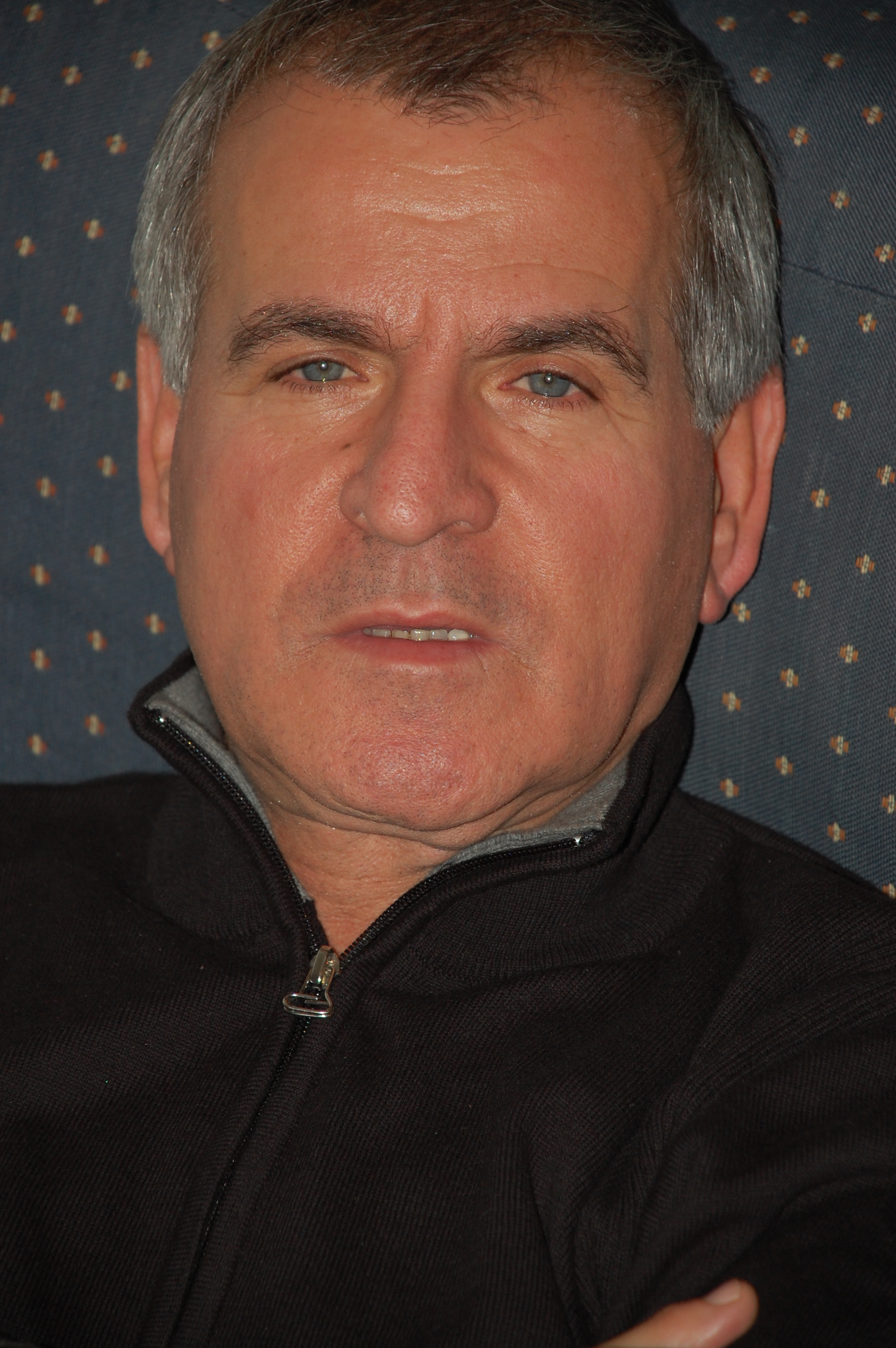 